06.04.2020Тема урока: Весна. Почки на деревьяхЗадание: нарисовать простым карандашом поэтапно и раскрасить карандашами или акварельными красками.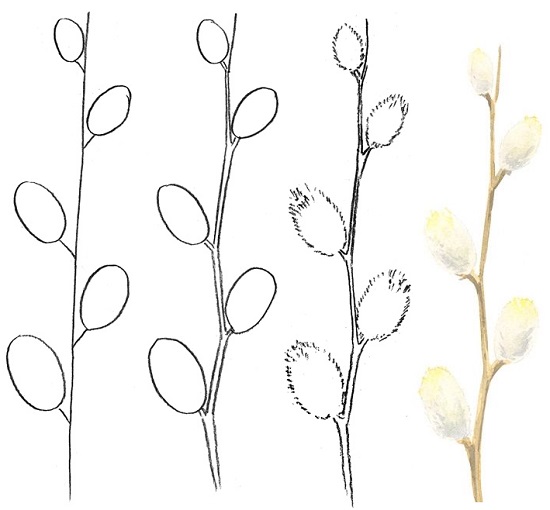 